Holistic Grazing Management CourseThe Holistic Grazing Management Course forms part of the Healthy Landscapes - Practical Regenerative Agricultural Communities program which aims to raise awareness about sustainable land management practices that improve soil health, reduce exposure to climate risk, enhance biodiversity and increase productivity.About the course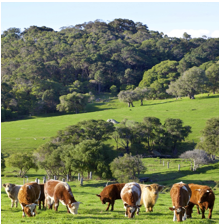 The Holistic Grazing Management Course has been designed to assist land managers to improve their skills and knowledge about grazing livestock, resulting in an increase in soil carbon and perennial pasture species, including native species.Along with the presenters Jason McAinch and Sam White, guest speakers will be used to enhance the delivery of the program.The course will incorporate:Sessions delivered between Sept 2023 and May 2024 Face to face theory learning (6 days)Online (Zoom) theory learning and support sessionsPractical on-property learningWho is the course for?The course is structured for large and small landholders with grazing livestock. Landholders in the Macedon Ranges Shire, Hepburn Shire or the City of Greater Bendigo are eligible to attend.Grazing FundamentalsLimiting sunlight hitting bare soil and increasing the time green pastures are growing increases the time plants are photosynthesising. Through proper grazing, this results in more energy/sugars/carbon entering the soil and the grazing animal. The consistent green pasture cover increases life and organic matter in soils, resulting in additional nutrient cycling. Land managers are rewarded as the soil is able to hold more moisture while drainage is improved. CostThe cost of the course is $150 per property (up to two participants).  We would encourage two members of the property decision making team to attend.  Morning tea and lunch supplied.To register, fill out the online form at www.mrsc.vic.gov.au/healthylandscapes. For more information contact Private Land Conservation Officer, Jason McAinch on 0455 210 436 or at jmcainch@mrsc.vic.gov.au.Course OutlineDAY 1Friday 15 SeptFace to face930am - ~4pmSetting the big picture Bring an aerial photo!Energy cycle, water cycle, nutrient cycle, communityComplicated and complexIntroduction to grassland speciesIntroduction to how grasses growSedgwick HallDAY 1Friday 15 SeptFace to face930am - ~4pmAnimals and Grassland - Not all grass is good for animalsDeveloping a grazing plan “tool”Water & Fencing for stockSetting a short-term action plan. DAY 2Friday 13 OctFace to face10am -~3pmSetting up  your property Practical – Property visitIdentify grasses (C3 & C4) and herbs/forbs. Tufted, stoloniferous and taprootAnimal gut healthPractical water, fencing, stock handling infrastructureHay, Soils and seed headsSidonia Beef - SidoniaDAY 3Friday 17 NovFace to face930am - ~3pmSoils Soil biology, Soil testing, Carbon farmingDaylesford - TBCDAY 3Friday 17 NovFace to face930am - ~3pmPractical – Property visitSoils, soil properties & soil samplingOn farm - TBCTuesday 28 Nov730pm – 830pmReview of Day 1-3Review of summer planningPractical feed budgetingOnlineDec - Feb1:1 property visits Consolidate foundation learning on grazing grasslands.Consolidate grazing plan & ACTION planIndividual property visitsDAY 4Friday 16 FebFace to face930am - ~3pmWeeds and BiodiversityWoody weeds – gorse, blackberry, rose.Annual weeds - capeweed Reasons for resowing/cropsMalmsbury HallDAY 4Friday 16 FebFace to face930am - ~3pmTrees Creating biodiverse farms & Revegetation techniques Paddock treesMalmsbury HallDAY 5Friday 22 MarchFace to face930am - ~3pmWater - Practical – Property visitHydration of soilsPugging soilsRiparian zonesGisborneDAY 5Friday 22 MarchFace to face930am - ~3pmMonitoringmonitoring soil healthmonitoring landscape healthGisborneTuesday 16 April730pm – 830pmReview of Course DaysReview of autumn and winter planningFeed budgeting and practical feed budgetingOnlineDAY 6Friday 12 MayFace to face930am - ~3pmCommunity Revisit our plansEconomics – does this meet our financial needs?Celebrate the successSidonia Beef - Sidonia